INDICAÇÃO Nº 1617/2021Ementa: Reparo de calçada defronte ao nº 859, av Gessy Lever. Bairro Lenheiro.Senhor Presidente:			O vereador FRANKLIN, solicita que seja encaminhado à Excelentíssima Senhora Prefeita Municipal a seguinte indicação: (fotos em anexo)                                      Efetuar reparo na calçada, localizada na área verde da av Gessy Lever, defronte ao nº 859, Bairro Lenheiro. Justificativa:			Moradores dessa região, procuraram este vereador para solicitarem providências, pois a atual situação da calçada no local coloca em risco a segurança dos transeuntes.Valinhos, 10 de Agosto de 2021.Franklin Duarte de LimaVereador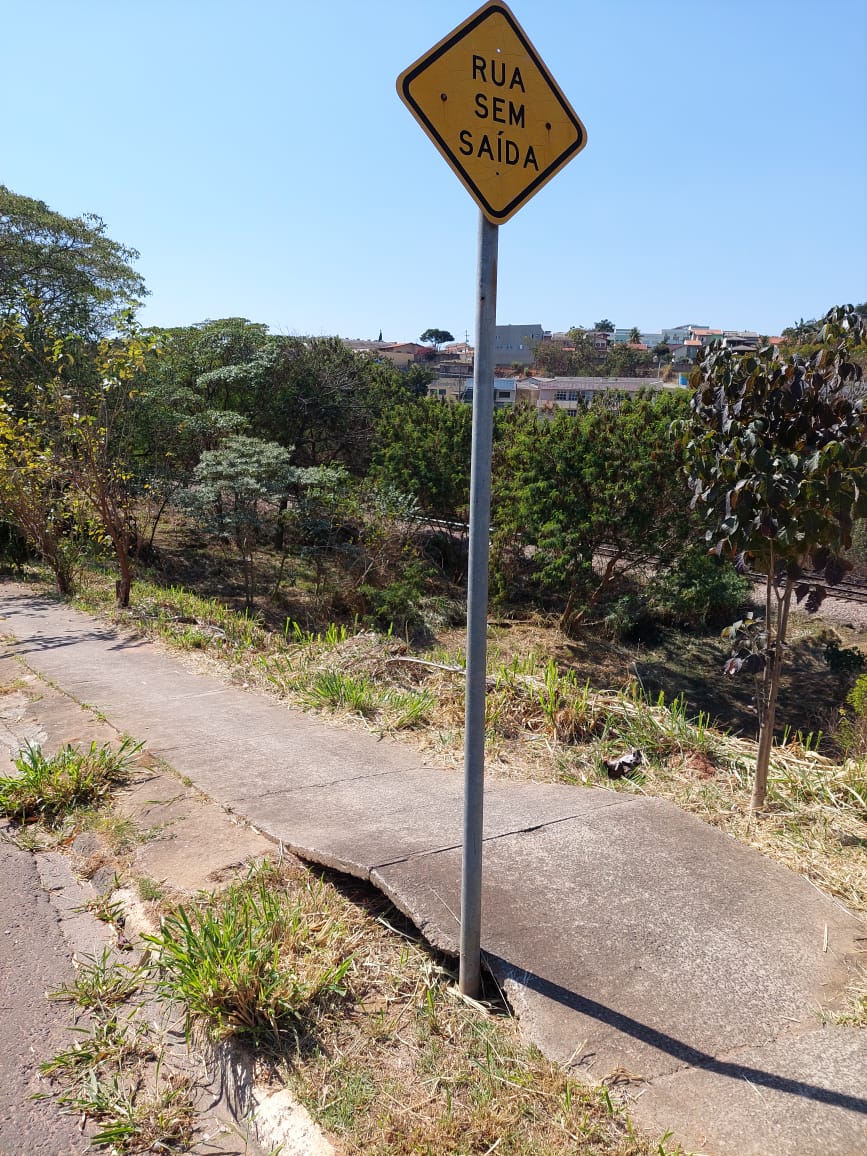 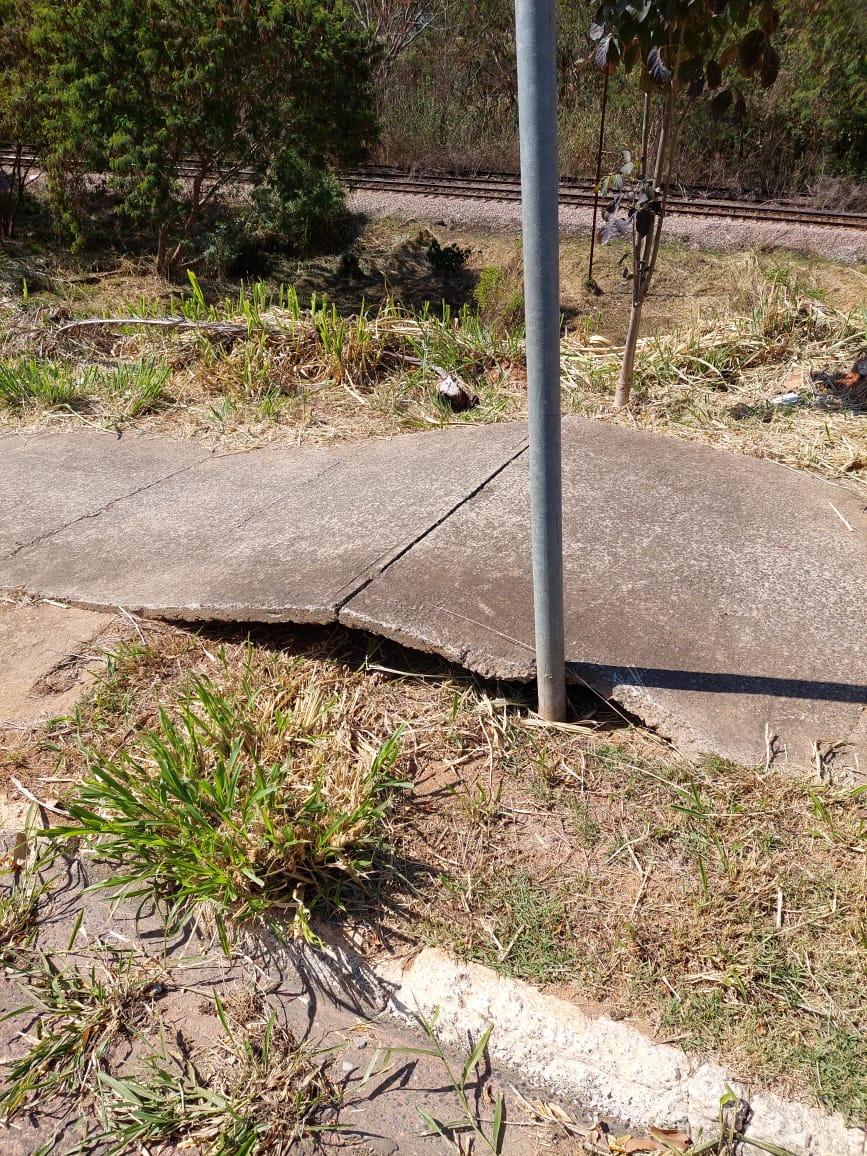 